Комитет образования и  науки Администрации города НовокузнецкаМуниципальное бюджетное дошкольное образовательное учреждение «Детский сад №118»654041, Россия, Кемеровская область, г. Новокузнецк, ул. Кутузова, 34E- mail:  detsad-118@yandex.ruУчебно - методический комплекс«Формирование ценностного отношения к культуре и традициям коренных народов Кузбасса у детей старшего дошкольного возраста» (6-7 лет)Авторы составители: Колесникова Марина Викторовна                                 Ильина Марина Владимировна,                                воспитатели МБДОУ «Детский сад №118»Аннотация. Учебно - методический комплекс «Формирование ценностного отношения к культуре и традициям коренных народов Кузбасса у детей старшего дошкольного возраста» является моделью  деятельности воспитателей по формированию у детей старшего дошкольного возраста патриотических чувств посредством ознакомления с культурными ценностями и традициями коренных народов Кузбасса и рекомендован для реализации воспитателям, педагогам дополнительного образования, родителям(законным представителям). Учебно - методический комплекс представлен презентациями: «Древние тюрки», «Шорцы», «Телеуты»; содержит наглядный материал для оформления стенда для родителей (законных представителей), сказок и др.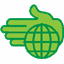 Введение Одной из приоритетных задач ФГОС ДО ставит определение и реализацию этнокультурного компонента содержания дошкольного образования. Современное образование подразумевает развитие личностного потенциала ребенка, развитие его самостоятельности и творческой активности, которая способствует активному творческому приобретению детьми культурного богатства коренных народов Кузбасса, развитию эмоционального отношения к национальной культуре, к воспитанию толерантного отношения к другим народам.В процессе изучения литературы были выявлены существующие противоречия между:- ФГОС ДО к патриотическому воспитанию дошкольников и недостаточностью разработки содержания ценностного отношения к культуре и традициям коренных народов Кузбасса;-  потребностью в формировании у детей дошкольного возраста ценностного отношения к культуре и традициям коренных народов Кузбасса и отсутствием или утратой значимости культуры и традиций;- необходимостью сформировать ценностное отношение к культуре и традициям коренных народов Кузбасса и недостаточным уровнем сформированности  компетентности у педагогов ДОУ.Указанные противоречия помогли выявить проблему: отсутствие разработанных педагогических приемов, условий и ресурсов для формирования представлений старших дошкольников в процессе ознакомления с культурой и традициями коренного населения Кузбасса. В соответствии с установленной проблемой и выявленными противоречиями был разработан учебно- методический комплекс по формированию у детей ценностного отношения к культуре и традициям коренных народов Кузбасса, целью которого является формирование у детей старшего дошкольного возраста патриотических чувств посредством ознакомления с культурными ценностями и традициями коренных народов Кузбасса1. Работа с родителями.Анкета для родителей «Народы нашего Кузбасса»Цель: узнать, насколько родители знакомы с историей нашего края.1.Назовите национальности, проживающие на территории  Сибири, Кемеровской области.2.Какие праздники различных национальностей Вы знаете?  Назовите их.3.Какие игры разных национальностей Вы знаете? Назовите.4.Назовите, в какие народные игры Вы играли в детстве.5.В какие народные игры играют Ваши дети и Вы вместе с ними.6.Назовите, с какими национальностями Вы хотели бы познакомиться поближе: узнать об их традициях, быте, народном творчестве, фольклоре. Папки-передвижки для родителейТюрки - кто такие?Тюрки – это древний народ, который считается прародителем турков, казахов и других азиатских народов. Впервые документально слово “тюрк” встречается в древних китайских летописях датируемых 542 годом. В 566 году о тюрках как о народе написали византийцы. Тюркский каган Сильзибул отправил в 568 году для налаживания отношений к византийскому императору Юстиниану II свое посольство (СЛАЙД № 3)Откуда появились                Родина Тюрков – Южная Сибирь и районы Внутренней Азии. Именно тут появились  первые тюрки. Со временем народность распространилась на тысячи километров вокруг по всему миру. Распространение ареала проживания тюркских народов длилось более двух тысячелетий. Давние предки тюрков жили в районе западной Волги еще в третьем тысячелетии до нашей эры. Постепенно они мигрировали. Древними тюрками можно считать также скифов и хуннов. Они были неотъемлемой частью Древнетюркского каганата. Основным занятием тюрков было скотоводство. Они разводили различных животных, всегда имели на столе мясо и молочные изделия. Также тюрки умели добывать и обрабатывать железо. Этот народ вел полукочевой образ жизни. В шестом веке тюрки, проживающие в Среднеазиатском междуречье, основали Туркестан (СЛАЙД № 4)Дом тюрковРазборная (решетчатая) юрта (СЛАЙД № 5)Китайский поэт Бо Цзюйи так описал решетчатую юрту: Круглый остов из прибрежных ив Прочен, свеж, удобен и красив. Юрту вихрь не может покачнуть. От дождя ее твердеет грудь. Нет в ней ни застенков, ни углов. Но внутри уютно и тепло... Войлок против инея - стена. Не страшна и снега пелена. Тюрки верили, что мир населён многими невидимыми добрыми и злыми богами и духами, которые могут помогать или вредить людям. Такая вера называется «язычеством», или «многобожием». Некоторые, самые сильные люди получают тайные знания, им даётся дар разговаривать и общаться с духами. Их называли «шаманами». Многие коренные народы Сибири были шаманистами, то есть верили в шаманов. Шаманы во время волшебного магического танца - камлания - путешествовали по разным мирам, говорили или даже сражались с духами. Они лечили людей, предсказывали погоду, помогали в охоте. Ни одно важное дело не обходилось без шамана (СЛАЙД № 6)Тюрские народы проникли в Кузнецкую землю и принесли свои обычаи и язык. Они оказывали сильное влияние на жившие здесь племена. В наших краях тюрки стали вести полуоседлый образ жизни. Кроме скотоводства, занимались охотой, рыбной ловлей и мотыжным земледелием. Кимакский каганат на Юге Сибири просуществовал до 745 года. После этого имя «тюрк» оттесняется на задний план, вместо него появляется множество наименований тюрских племён, выступающих самостоятельно. Телеуты - коренные жители нашего края - это прямые потомки тюрков. Шорцы - народ, воспринявший язык и обычаи тюрков.ТелеутыТелеуты - это древнейшие жители Кузнецкой земли. По своему происхождению они относятся к кочевым скотоводам тюркоязычных племен «теле», входивших в тюркский каганат VI-VIII вв.. Название «теле», как утверждают китайские и древнетюркские летописи, принадлежит большому числу древних племен, кочевавших на огромной территории Монголии и Тувы, Русского и Монгольского Алтая, СибириВедущая форма религии у телеутов - шаманизм. Телеуты по своим религиозным убеждениям обожествляли землю, солнце, горы, реки и т.д., верили в добрых и злых духов, которым приносили в жертву домашних животных. Шаманы приписывали себе способность как лечить людей и скот, так и портить их, т.е. навлекать на них болезни и горе. Они камлали над больными, принимали активное участие по многих общинных, родовых и семейных обрядах: испрашивание благополучия, погребальная обрядность (самая консервативная часть духовной культуры любого народа) (СЛАЙД № 7)У телеутов есть ритуальное сооружение из высохших молоденьких березок (сом) в честь родовых духов-покровителей (языческий культ).Шаманы требовали платы за камлания деньгами или скотом, уверяя, что благополучный исход исцеления больных зависит от размера жертвоприношения. Если оно было большим и щедрым, то выздоровление больного могло наступить, считали телеуты (СЛАЙД № 8)Телеуты не имели своей письменности. Жили они в тесных, низких полуземлянках. Использовали деревянную, берестяную и чугунную домашнюю утварь.Место для построек своих «домов» старались выбирать ровное и теплое, что определяли по количеству теплых испарений на этом месте в вечернее время. Строились, в основном, весной, так как весной было больше свободного времени, и весна считалась началом года, цветения, новой жизни вообще. Дверь дома обычно выходила на восток. При закладке дома женщинам присутствовать запрещалось (СЛАЙД № 9)Одежда  телеутовОдежда у телеутских женщин очень красива. Роскошные однотонные яркие шелковые, атласные, шерстяные платья (кунек), подпоясанные многоцветными кушаками (кур), шапки из красного сукна, богато отделанные галуном и дорогим мехом. Шубы (тон) из меха соболя или красной лисы, белки-телеутки. Исключительно красива свадебная одежда телеутской невесты: платье, украшенное нагрудной манишкой (тошток) из красного сукна с отделкой галуном под золото или серебро.Верхней легкой весенне-осенней одеждой телеутских женщин является телен, для изготовления которого используется тонкое сукно или шерсть, атлас, сатин черного или темно-синего цвета.У телеутских женщин есть и повседневный телен. Телен носили и мужчины. Покрой его в основном такой же, как и у женского. Однако мужской телен отличается от женского тем, что не имеет карманов, воротник был шалью и стойкой, запахивается на другую сторону, значительно меньше украшений или вообще они отсутствуют. В связи с тем, что у телеутов есть обычай, запрещающий замужней женщине появляться с непокрытой головой перед свекром и старшими братьями мужа даже дома, головной убор в ее жизни играет важную роль (СЛАЙД № 10)Украшения  телеутовТелеутские девушки и женщины любят украшения. Самыми распространенными украшениями являются серьги и кольца из серебра.У телеутов имеет место половозрастные украшения. Так, пуш - это украшение волос девушки, а тана является внешним признаком замужней женщины, нагрудное украшение тошток надевает на свадьбу невеста и носят в основном молодые женщины. Когда девушка выходит замуж, три ее косы переплетают в две и связывают ее ленточками или шнурочком, на который и прикрепляют тану.Накосные украшения девушек «чач пууш» сплетали из кос и обычно на каждую из прядей, а их было до 100 штук, нашивали раковины-каури. Замужние женщины привязывали к косам украшение «тана» - кружок 1,5-3,5см в диаметре из кости, перламутра или фаянса. Иногда привязывали красивую монетуНа руках женщины носили медные и серебряные кольца «тустук» и перстни «таманду тустук», серебряные, иногда с позолотой, браслеты «пилеерик». Ворот кафтана телен мог украшаться брошью (СЛАЙД № 11)Домашнее задание для родителей с детьми. Кто- то с детьми  ищет в интернете легенду о куклеМ- обереге Эмегендер, изготавливают куклу. Другие родители с детьми ищут в интернете шорское блюдо и готовят его дома. Дети приносят изготовленные с родителями альбомы и куклы, делятся своими знаниями со всей группой.П. Работа с детьмиПоказ презентаций: «Древние тюрки», «Телеуты», «Шорцы»Цель: познакомить детей с народами, проживающими на территории Кемеровской области, их происхождении, бытом, обычаями, едой.Рисование. Раскрашивание  головного убораЗадачи: познакомить детей с основным орнаментом и цветом на одежде коренного народа Кузбасса; развивать творчество детей; воспитывать уважительное отношение к культуре коренного народа.Ход:Родной край! Здесь мы родились и живем, здесь мы впервые ощутили ласковый свет солнца, здесь мы начали узнавать окружающий нас мир. Необъятна наша Родина, но есть на ней место, которое каждый человек помнит и любит. Это место, где он родился и живет. Мы живем в Сибири. Как называется наша область? (Кемеровская область, Кузбасс)Богата родная РоссияНо прямо скажу, без прикрас,Что края любого красивей.Наш гордый, могучий Кузбасс.Ребята посмотрите, сколько разных предметов шорского быта, украшенных яркими узорами (показ иллюстраций).  Все эти предметы сделаны руками замечательного и трудолюбивого народа, и все они украшены шорским орнаментом.  Шорцы в своих орнаментах используют: прямые, ломаные и волнистые линии, спирали, треугольники, черточки, крестики, волнистые линии с одной и двумя петлями, зигзаг с петлей трактуется как изображение горы, освещенной солнцем, поднимающимся над ее вершиной, ромб символизирует защиту, зигзаг с закругленными углами или волнистые линии отображают мотив воды. Также рисуют рыб, зверей, елочки, птиц.Основные цвета: зеленый, желтый, синий, красный, белый.Давайте рассмотрим элементы орнамента. А теперь попробуйте эти элементы нарисовать сами. Перед вами находится  белая шапка. Давай вместе с вами раскрасим ее шорский орнаментом.Дети составляют узор и раскрашивают шапку.Выставка рисунков.Лепка: Женские украшения телеуток  «Серьги Изырга»Задачи: знакомить детей с украшениями, которые носили женщины телеутов. Закреплять умение лепить из пластилина предмет, используя разнообразную технику работы с пластилином; развивать мелкую моторику рук, творчество.Рассказ воспитателя:Телеутские девушки и женщины любят украшения. Самыми распространенными украшениями являются серьги и кольца из серебра. Демонстрация иллюстраций. Пуш  - это украшение волос девушки, а тана является внешним признаком замужней женщины, нагрудное украшение тошток надевает на свадьбу невеста и носят в основном молодые женщины. Когда девушка выходит замуж, три ее косы переплетают в две и связывают ее ленточками или шнурочком, на который и прикрепляют тану. Особым разнообразием отличались серьги.(иллюстрация). Повседневные серьги - «сырга» были сделаны из меди, серебра, позолоченного серебра. Праздничные могли быть как серебряными, так и золотыми. В торжественных случаях надевали серебряные серьги сложного рисунка с подвеской - «ормо сырга» или «мончокту салманчык». На руках женщины носили медные и серебряные кольца «тустук» и перстни «таманду тустук», серебряные, иногда с позолотой, браслеты «пилеерик». Ворот кафтана телен мог украшаться брошью.Предложить детям из пластилина сделать серьги. Работа детей. Выставка украшений.Беседа: Традиции телеутовЦель: познакомить детей с традициями телеутов.Почти три века назад телеуты – коренные жители Кузбасса – кочевали из края в край, промышляли скотоводством и охотой, жили в юртах. Сейчас на территории Кемеровской области всего их проживает чуть более 2 тысячи человек. Телеуты ведут своё происхождение от тюркоязычного населения. Своё название они получили от слова «тёль», что в переводе означает «семя». Для этого народа огромное значение имела семья, род, предки. По древней телеутской традиции, гостей встречать нужно песней. С её помощью ты открываешь своё сердце. И гость в ответ должен тоже спеть – сердце своё тебе открыть. Тогда вы оба – гость и хозяин – обязательно найдёте общий язык. Но из обихода песенная традиция уже давно вышла. Сохранилась лишь чайная церемония – горячий чай на травах и национальные блюда. Раньше телеуты вели бесконечные войны, поэтому безусловным хозяином дома был мужчина, он занимался воспитанием сына, готовил его к битвам, тяжёлому труду. Воспитанием дочери занималась мать: учила девочку вести хозяйство и заботиться о муже. Дом защищали небольшие деревянные куклы-обереги, но теперь их нет. А вообще телеутские куклы особенные. В отличие от других народов, телеуты оживляли своих хранительниц, вырезая им лица. Занимались этим исключительно люди посвящённые, обладающие сильной энергией. С куклами проводились целые обряды. Старший в роду раз в год кормил их саламатом из муки и масла при помощи огня, арчины и молока. Куклы передавались из поколения в поколение, оберегая род. Телеуты верят, что работать с энергиями – опасно, ведь можно попасть и к злым духам, поэтому-то сейчас вряд ли кто-то вырезает такие куклы. Чтение и обсуждение сказок.Цель: познакомить детей с народным творчеством коренных народов КузбассаШорцы –народ, воспринявший язык и обычаи тюрков. Это лесные оседлые племена, но своего государства у них не сложилось. Вплоть до Октябрьской революции у них было родовое деление, во главе рода стояли князья. Своей письменности у шорцев не было, но свои надежды, радость, горе они выражали в песнях, сказках, легендах.Лось и Лягушка Давно это было. Молодой Лось на бегах всех зверей в тайге обогнал и поэтому загордился. Перестал со зверями дружить, недостойными себя стал их считать.Однажды, гордо подняв голову с разлапистыми рогами. Шёл он по лесу, легко перепрыгивая через пни и валежины. Ему хотелось показать себя всем жителям края (СЛАЙД № 12)Вдруг он увидел: на большом камне лежит кто-то зелёный.Почему у тебя спина такая шершавая? – спросил Лось.- На войне была, шесть лет пушку на спине таскала, - ответила Лягушка (СЛАЙД № 13)- А почему у тебя задние ноги такие длинные?- Я в молодости на скакуне седоком была.- Может, ты и сама бегать умеешь?Могу, - смело ответила Лягушка.- Наверное, ты и меня можешь обогнать? = Давай побежим вокруг этой тайги.- Согласна, - сказала Лягушка. – Только через месяц. Мне надо малость ноги размять. Давно не бегала.- Договорились Лось и Лягушка и разошлись.Как только Лось ушёл, Лягушка поскакала по тайге. Т всех остальных лягушек стала просить:- Будет здесь бежать мимо Лось, так вы громко квакайте.Тайга была большая, а Лягушка маленькая. Целый месяц ей пришлось вокруг тайги скакать.Встали они рядом и побежали (СЛАЙД № 14)Помчался Лось, как стрела из костяного лука, только ветер заиграл в рогах.А Лягушка, сделав два-три прыжка, повернулась, залезла на свой камень и легла.Мчится Лось по тайге, как пуля. На бегу кричит:- Где ты, Лягушка?А Лягушка ему отвечает впереди:- Я здесь, догоняй!..Ещё быстрее мчится Лось, опять спрашивает:- А теперь ты где, Лягушка?- Да вот, я впереди!И сколько Лось ни бежал, Лягушка всё время впереди квакала.Когда Лось добежал до места, откуда они бежать начали, Лягушка на камне лежала, лапкой обмахивалась. - Ты уже здесь? – удивился Лось, задыхаясь от усталости.- Я давно уже тут, - ответила Лягушка. – Рано, видно, зазнался ты, бегуном стал себя считать.Лось от стыда голову опустил, на болото ушёл (СЛАЙД № 15)С тех пор много девяностолетий прошло. А лоси и сейчас на лягушек сердятся, разные дороги в тайге выбирают, не хотят вместе с лягушками бегать.                      Шорская сказка в переводе Софрона Тотыша                                Сказка про бурундука В конце лета это было. Уже запестрели большие таёжные цветы. Давно поспела малина, издалека стала видна красная смородина. А в кедровых шишках созревали крупные орехи.Все таёжные жители запасались продуктами на долгую зиму. Красношёрстная Белочка, пробегая по склону бурундуковой горы, увидела вдруг: сидит себе Бурундук спокойно на пеньке и в ус не дует (СЛАЙД № 16)- Цок-цок! – удивилась Белочка. – Ты почему в такое страдное время сидишь и дремлешь?- Ци! – улыбнулся Бурундук. – Когда сильно жарит солнышко, я всегда выхожу из норы и сажусь здесь.- Цок-чек! Больной что ли?- Цу! Нет, - ответил Бурундук. – Просто набираюсь тепла, чтобы зимой не мёрзнуть.- Чек-цок! Какой толк от безделья? – сказала Белочка. – Давай лучше жиру наберёмся. Пойдём вон на тот кедр. Поднимемся на него и полакомимся сочными орехами! (СЛАЙД № 17)- Фу! Подниматься на такую высоту…- покачал головой Бурундук. – Оттуда как брякнешься и костей не соберёшь.- Тогда побежим в грибовую долину, покушаем свежих опят.- Ух! – вздрогнул тяжело полосатый. – Ножки заболят. Чего доброго, ещё споткнусь и изувечу лапки. На всю жизнь хромым останусь.- Ну, раз так, вон совсем невысокие кусты смородины и малины, покушаем вкусных ягод.- Ой! – застонал Бурундук. – Надо ягоды брать передними лапками. Попадёт заноза в лапку, заболею.- Ну если так, поищем здесь, около кустов, землянику.- Ух! Искать… – махнул лапками Бурундук, - глаза надо напрягать, что хорошего, если ослепну…Как тогда этот пенёк найду в жарские дни?- Цок-цок, жарко сегодня, - сказала Белочка. – Пойдём к речке, искупаемся.- Ох, шкурка моя отсыреет, простужусь и слягу. Тогда из норы не смогу выйти.- А что ты так всего боишься? – наконец спросила Белочка.- А чтобы не принести горя матери, - сказал Бурундук. – Она у меня старенькая, меня с большим трудом вырастила. Боится всё, чтобы со мной плохого не случилось. Всё она сама делает (СЛАЙД № 18)                        Шорская сказка в переводе Софрона ТотышаСказание про богатыря. Часть 1 (СЛАЙД № 19)До сих пор шорский народ хранит в памяти это сказание про богатыря – Могучего Мустакая.Ниже улуса Тос, где на берегу Мрас-Су, высятся скалы Курлык-Кая, в семиступенчатой пещере одиноко жил человек. Имя его – Мустакай.Ростом Мустакай почти до половины большого кедра был. Лицо словно из плохо дублённой кожи, волосы нестриженые, глаза похожи на два чёрных ковша, положенных вверх дном.Дикую козу он за три хребта гор замечал. Свистящей стрелой, спущенной из костяного лука, любого зверя останавливал.А вот силы у Мустакая было мало. Даже с кулак камень не мог он через реку Мрас-Су перебросить. И голоса его тоже никто не слышал. Многие в улусе думали, что Мустакай на свет такой немой и глухой родился.- Э, если бы вместо Мустакая чёрный камень родился, от этого никому ни лучше, ни хуже бы не было. Зря живёт такой на свете.- Эдак, эдак, - вздыхали старики. – Мустакай хоть и брат уважаемого нами человека, но сердце у него, однако, холодное, как лёд.Не соглашался со всеми один только кайчи Тордай. Он до хрипоты спорил, что Мустакай такой потому, что молодой ещё пока. Сам Мустакай не знал, что о нём в улусе говорят. Он там и не бывал никогда, не видел, как живут люди.Казалось ему, что когда-то он жил с братом и семью сёстрами на горе Шелин. Потом сын хана убил брата, сёстры куда-то исчезли. А Мустакая, ещё маленького, люди из Тоса, спасая от ханского сына, завернули в бересту, приплавили к скалам Курлык-Кая и спрятали в пещере. Здесь и растили они Мустакая. Приносили ему пищу, давали шкуры, чтобы укрываться. Только никогда не рассказывали ему о брате Шодравае и о семи сёстрах. Всегда просили тихо сидеть и чуть шорох услышит – прятаться. Чуть зашумит Мустакай – его сыном Алтан-хана пугали.Когда Мустакаю стало столько лет, сколько пальцев на руках и ногах вместе, ни один человек из улуса к нему в пещеру ходить больше не стал. Пришлось Мустакаю самому охотиться. Но и в лесу люди почему-то стали его обходить далеко. Старались с ним не встречаться. И Мустакай решил тогда, что люди его ненавидят, гнева ханского сына боятся.- Скоро, наверное, люди сюда сына Алтын-хана приведут, чтобы снял он мою голову, - думал Мустакай.Потом рукой махнул:- А, всё равно!.. Чем век прятаться, лучше с белого света совсем уйти. Однажды в летний день Мустакай возвращался с охоты. Возле скал Курлык-Кая он вдруг услышал громкую песню.- Это, наверное, меня хитростью хотят взять, - подумал Мустакай и спрятался за кедр. Натянул тетиву лука и стал ждать неизвестного певца (СЛАЙД № 20)Не прошло времени тридцать раз глазом моргнуть, - из-за поворота реки показался старик верхом на лошади. Он ехал, опустив повод и полузакрыв глаза, пел и играл на двухструнном кай-комусе.- Пусть подъедет поближе, - шепнул сам себе Мустакай, - прямо в сердце выстрелю.Вдруг он разобрал, о чём поёт старик: это было сказание о храбром богатыре, о слезах семи сестёр.- Никогда не забудется в веках наших за народ погибший Шодравай!..Изменился в лице Мустакай. Впервые услышал он от человека имя своего брата. Опустил свой лук и вышел навстречу певцу.- А, эзен, здравствуй, - сказал старик и остановил коня.- Эзен… – тихо и несмело ответил Мустакай.- Я из улуса Тос, - сказал старик, - кайчи Тордай меня зовут. - Еду и пою, что сердцу близко.- Скажи, сказочник, откуда ты знаешь о слезах семи сестёр и о гибели Шодравая? – спросил Мустакай.О! – ответил кайчи, - кто забудет того, кто хорошее дело для людей делал? О Шодравае песни поём и на струнах играем. Знаю, как погиб Шодравай – твой брат. Знаю, где навеки остались сёстры.Просить стал певца Мустакай, чтобы рассказал он всё, что знает.
Три раза вздохнул Тордай и стал рассказывать:- Белому царю шорцы калан платят. А сын Алтын-хана второй калан с нас брать каждый год приезжает. Всё отбирает – скот, железо, пушнину, разоряет совсем. Вот твой брат, Шодравай, не стерпел однажды, сказал ханскому сыну:- Почто так: мы калан русскому царю заплатили, а ты в сорок раз больше калан от нас же берёшь. Как нам-то на свете жить?- Оттого я деру ваши шкуры, - закричал сын Алтын-хана, - что вы с русскими дружить шибко стали! Сколько я вам говорил, что от них подальше надо перекочёвывать?!
- Нет! – сказал Шодравай. – Здесь наша родина, мы отсюда никуда не пойдём.
Рассердился сын Алтын-хана, хотел было ударить Шодравая, да не посмел. Повернул коня и помчался, не сказав ни слова, в свою сторону.Обрадовались люди, что ханский сын испугался и больше не приедет.
Вечером Шодравай на горе пегого медведя увидел.- Ставьте казан. Медвежье мясо варить будем, - сказал Шодравай сёстрам и отправился на гору. Оружия с собой не взял, на свою силу понадеялся. Зверь заметил Шодравая и побежал к нему навстречу. Засучил Шодравай рукова шабура, к бою приготовился. Но полетела вдруг на землю медвежья шкура и перед Шодраваем сын Алтын-хана в полный рост поднялся в боевом вооружении. Не побежал Шодравай от врага, начал биться с ханским сыном.От их битвы с гор вековые кедры падали, камни с дом величиной со скал срывались.
Солнце три раза на ночлег уходило, а Шодравай и сын хана всё бились. На четвёртый день Шодравай силу стал терять, к земле клониться. На шестой день упал и больше не поднялся.
Сын Алтын-хана, победив Шодравая, хотел сестёр твоих связать, в свою страну песка увезти. Но сёстры твои, чем в руки ханского сына попасть – все семеро в скалу в устье Огузаса ушли. Сын хана им вслед большие камни бросал, они и сейчас, как быки, на берегу Мрас-Су лежат. А слёзы твоих сестёр до сих пор родником со скалы текут. А как ты сюда попал, об этом ты и сам знаешь.- Почему теперь люди меня сторониться стали? – грустно спросил Мустакай.
- Обижаются, что ты вырос, а голоса людского не хочешь знать, - ответил кайчи, - о людском горе не думаешь.- Какое же горе у людей? – удивился Мустакай. – Об этом я могу говорить: брат убит, сёстры в скалах остались навеки, я сам живу, скрываясь в пещере…
- Горе в народе большое, - вздохнул Тордай, - сын Алтын-хана сюда едет, сам калан собирать будет. Мустакай даже в лице изменился:- Голова моя с плеч слетит. Что же мне делать? У меня ведь нет силы…
- Пойдём в улус, - сказал Тордай, - посмотришь, как наш народ живёт, может там тебе и силу дадут. Потом решишь, что тебе делать.Мустакай задумался. Шестьдесят раз глазом моргнул, тридцать раз в затылке почесал.
- Ладно, пойду. Если умру на глазах у людей, то хоть кости мои звери по тайге не растаскают. Сказание про богатыря. Часть 2 (СЛАЙД № 21)Когда Мустакай пришёл в улус, люди сперва с опаской на него поглядывали издали. Но Тордай ни на шаг не отходил от гостя. Постепенно и люди стали к нему приближаться. Когда привыкли, показали всё, чему от русских научились: пшеницу и просо сеять, пчёл и кур разводить, огороды сажать, хлеб печь и одежду шить по-новому.Старики седыми головами качали:- Низки хотя – горы наши здесь.  Мелки хотя – реки наши здесь.Кайчи Тордай на кай-комусе заиграл, запел:- Нет того несчастнее на свете,  Кто родины своей должен лишиться.- Сыну Алтын-хана не нравится, как мы жить стали. Он хочет силой оторвать нас от родного дома, угнать далеко. Там деревья и цветы не растут, горы там голые и реки без воды, родины он нас хочет лишить.Сильно забилось сердце у Мустакая, когда услышал он это, заиграли в нём горячие струи. Захотелось ему постоять за народ, отомстить за кровь брата, за слёзы своих сестёр.Но тут же опустил Мустакай голову и сказал грустно:- Ах, силы у меня мало!..- Дадим силу! – зашумели люди. – Было бы желание за народ стоять!- Где же вы возьмёте мне силу? – удивился Мустакай.Тогда встали самые уважаемые старики и тихими шагами подошли к Мустакаю.- Видим мы, - сказал самый старший, - ты хочешь за людей постоять, в самое тяжёлое время к нам пришёл. Садись под этот кедр, корни которого семьюдесятью пальцами за землю держатся! – И, глядя на далёкие вершины, старик громко крикнул:- С гор – силы Мустакаю! С вод – силы ему!Тордай правой рукой до груди Мустакая дотронулся:- Отдаю половину своей силы. Люби друга, врага не жалей!Со всех сторон стали подходить к Мустакаю люди. Каждый, повторяя эти слова, прикладывал руку к сердцу Мустакая. На его грудь ложились твёрдые и мягкие ладони. Многие из них пахли шерстью и звериными шкурами. Некоторые – смолистым деревом и берёзовой корой. Были и потрескавшиеся от сильного огня руки кузнецов. И руки, исколотые иголками. И нежные, как кандык, руки девушек.Наливалось тело Мустакая людской силой, сердце его наполнялось смелостью. Последней к Мустакаю красивая девушка, дочь кузнеца, подошла. Приколола на грудь Мустакаю яркий цветок и сказала:- Отдаю тебе, Мустакай, и любовь свою.Запылало сердце у Мустакая. Стал он сильным богатырём, почувствовал, как руки его железными стали (СЛАЙД № 22)Но захотелось ему всё же силу свою проверить. Вышел он на берег, взял камень величиной с дом и легко перекинул его через широкую Мрас-Су. Обрадовался Мустакай, наклонился за вторым камнем. Но в это время на улице Тоса тревожно зашумел народ.- Сын Алтын-хана все улусы по реке Аба и устью Мрас-Су опустошил! Много скота и людей гонит в свою сторону. Сам ханский сын с чайзанами в скалы Курлык-Кая поехал… – кричал верховой, прискакавший с низовьев Мрас-Су. – Младшего брата Шодравая ищет!Не задрожал Мустакай, услышав об этом. Сказал спокойно:- Встретим, как положено, ханского сына.Весь народ собрался провожать Мустакая.Старики у гор и рек просили сил Мустакаю добавить. Женщины и дети, прощаясь, махали руками. А мужчины вооружились, вместе с Мустакаем пошли. Тордай на кай-комусе заиграл сказание о храбром богатыре Мустакае.На полпути догнала их дочь кузнеца и подала Мустакаю большой острый нож.- Этот нож крепче камня, сильнее твоих стрел. Его в Таш-Оглы мой отец ковал, брат точил, я остриё правила. Возьми его, пусть он тебе победу принесёт.Поблагодарил Мустакай девушку и, не оглядываясь, пошёл вперёд.- Правда ли, что сын Алтын-хана перекидывает через Мрас-Су камни большие, как дом? – спросил он у кайчи.- Верно, верно, - кивнул головой Тордай, - лежат кинутые им камни в устье Огузаса… – и, подумав, добавил:- Сильного зверя хитростью берут.Ничего не успел ему ответить Мустакай. Увидел людей на скалах Курлык-Кая.Пригнулся Мустакай, обошёл скалы и вышел на берег Мрас-Су ниже Курлык-Кая. Там, у своей пещеры, он увидел огромного человека. Это был ханский сын. На три головы выше Мустакая, лицо, как Кара-Таг, чёрное от злобы, узкие глаза горели, как глаза хищного зверя.На голове у сына Алтын-хана железная шапка, отобранная у Шодравая, сверкала. Халат из чёрного шёлка перетянул он медным поясом, омытым слезами семи сестёр. В руке держал кривую саблю.Увидел ханский сын Мустакая, повернулся к нему, взмахнул саблей. Кровью налились глаза ханского сына, скалы задрожали от его голоса:- Эй, заяц прибрежный, что за кедр прячешься?! Я к тебе в гости приехал, угощенье готовь!- Приготовил уже, - ответил Мустакай. – На, угощайся, пегий медведь!Схватил большой камень и бросил его прямо в голову ханскому сыну.Отскочил камень от железной шапки. Ещё больше разозлился ханский сын.- Пойдём, слабосильный, на гору!- Нет! Сперва в реке искупаемся!.. – ответил Мустакай и, схватив ханского сына, вместе с ним бросился в реку. Брызги взлетели выше самых высоких гор (СЛАЙД № 23)Изо всех сил боролся в воде Мустакай с ханским сыном, хотел, чтобы тот водой Мрас-Су захлебнулся. Но сын Алтын-хана всё же сумел встать на ноги. И кривой саблей ударил Мустакая три раза в грудь. Красной, как алая заря, стала вода Мрас-Су от крови Мустакая.Пошатнулся Мустакай, но вспомнил о ноже, подаренном ему девушкой из Таса. Выхватил нож и обрушился на ханского сына. Сын Алтын-хана мёртвым упал на берег.Оглянулся вокруг Мустакай, а чайзаны и тасы сломя голову от народа бегут. Лучшие охотники стрелы им вслед посылают, горы на них камни обрушивают.Улыбнулся богатырь Мустакай, хотел к народу пойти, но почувствовал, что силы у него больше не осталось, кровь ему сердце заливает.Дошёл, шатаясь, Мустакай до своей пещеры и упал на каменную кровать.А в это время ханский чайзан по скале ударил и завалил ход в пещеру камнями. Но и сам уйти не успел, тут же от рук дочери кузнеца свалился мёртвым.Сомкнулись каменные стены над Мустакаем, на века погребли его под собой. Но Мустакай и сквозь стены услышал песни победы, почувствовал людскую радость. И умирал, улыбаясь. Глаза его видели сквозь камень счастливых свободных шорцев и среди них девушку из Таса. Лицо её сияло гордостью и любовью.- Прощай, Мустакай, получивший силы от народа. Прощай, славный богатырь, избавивший шорцев от власти злого хана!Шорская легенда «Девушка и месяц»  В горах Шории жила девушка у мачехи. Горько-горько доставался ей кусок хлеба, не говоря об одежде и шалостях.За всякий пустяк мачеха била девушку, попрекала и люто ненавидела.Ночью она посылала её в лес за дровами, в поле за всяким безделием. Тяжело было сиротке.Однажды после жестокой порки мачеха её ночью послала за водой. Повесив ведро на коромысло, девушка пошла к реке. Слёзы застилали ей глаза, тропы не видно было. И, заливаясь слезами, она попросила: «Милый месяц, освети мне тропу».Небо заголубело и, покрываясь красным покровом, медленно выкатило на верхушки деревьев огненный шар. Он ярко осветил тропу, сказочно красивый лес, горы.«Месяц-дружок, возьми меня, не могу больше», -взмолилась девушка.Месяц скатился с верхушек деревьев,взял девушку к себе и высоко ушёл в небо. Вот с тех пор стоит девушка с вёдрами и смотрит с неба на нас.Беседа с детьми о правилах поведения на земле человека.Цель: познакомить детей с тем, как шорцы и телеуты относились к земле, как к живому существу Мать-сыра-земля–живое существо, кости ее –камни, кровь Земли –соленая вода морская, а волосы Земли –это деревья и травы. Дышит Земля ветрами, засыпает зимой, а просыпаетсявесной, наряжается Земля в зеленые одежды,наполняя мир Любовью и радостью.Земля вступает с небом в брачный союз и рождает урожаи,питает и охраняет людей.У народов Сибири существовало много правил, которые требовалось соблюдать:Если подойдет человек к реке –должен с уважением обратиться к воде -«О великая и могучая река, прости за то,что потревожим твой покой и замутим твои светлые воды. Помоги нам и укажи дорогу на противоположный берег».Нельзя было использовать живой лес на дрова. Прежде чем срубить дерево, нужно было сказать–«Могучее и сильное древо, позволь срубить тебя для дела важного и нужного, послужи нам надежной лодкой для добычи пропитания детям малым и старикам немощным».В треске огня люди слышали голос духа хозяина, который мог помочь и предупредить о несчастьях, а мог и наказать.Человек-венец природы, как самый младший он не мог диктовать природе свои законы, он должен уважать все то, что установлено предками и освящено их авторитетом. Самые главные слова -«Так наши предки делали»Пословицы Цель: познакомить детей с шорскими пословицами, умение найти к шорской пословице русскую пословицу.Шорские подвижные игрыЦель: познакомить детей с подвижными играми шорского народа.1. «Перетягивание палки» ( Тайак тартканы)Дети соревнуются по 2 человека. Пара садится друг напротив друга и упираются ногами ,кто перетянет палку на себя тот и победит.2. «Ловкий охотник»Играют 2 человека (охотники)Метание камней (мешочков с песком) в цель (обруч). Кто больше всех закинул мешочков в обруч, тот и победил.3.  «Оргас – Лентяй» Выходят несколько ребят  (четное количество). Согласно правилам, надо сбить противника ударом плеча, прыгая только на одной ноге и держа руки за спиной. Выигрывает команда, сбившая большее количество “врагов”, т.е. поставив соперника на обе ноги. При желании победители играют между собой или приглашают сразиться другую команду.Викторина  «Шорцы, телеуты» - коренные жители нашего края» Цель:  закрепить знания детей о коренных жителях КузбассаХод мероприятия:Дети проходят, присаживаются на стульчики.Воспитатель читает стихотворение  Анастасии Печуры:А малая родина тянет и сердце зовет.Какой бы она не была, эта родина — наша.Частичка души непременно в том доме живет, Где мама кормила нас утром душистою кашей.Сегодня мы поговорим о коренных жителях Кузбасса. Я предлагаю вам сыграть в Викторину. За правильный ответ получаете фишку. На один вопрос может быть несколько ответов, отвечаем полным ответом. В конце викторины, мы подсчитаем фишки и узнаем, кто большего всего знает о коренных жителях нашего родного края.Вопросы:Назовите от какого народа произошли телеуты, шорцы? (Шорцы и телеуты произошли от Тюрского народа)Что означает слово тюрк? (Тюрк- сильный, крепкий)Какие шорские сказки, вы знаете? (Сказание о богатыре, Сказка про бурундука, Лось и Лягушка)Назовите шорские пословицыПокажите на картинке дом телеутов, из какого дерева строили дома телеуты? (Из березы)Какие элементы орнамента использовали в одежде? (животных, птиц, деревья)Как называется телеутская кукла - оберег? (Эмегендер)Расскажите легенду о кукле Эмегендер.Был  хан. Его маленькая дочь любила играть куклами, ухаживать за ними как за маленькими детьми: кормить, одевать, укладывать их спать. Она даже песни им пела. Дочь быстро росла, вскоре её выдали замуж и она с мужем уехала в другую землю, оставив дома всех кукол. Но прошло совсем немного времени и девушка серьёзно заболела. Ей приснился странный сон, будто её куклы начали разговаривать с ней, высказав ей свою обиду за то, что она их бросила. Куклы просили, чтобы она забрала их с собой и продолжать кормить и ухаживать за ними как и прежде. Девушка рассказала родителям свой сон, и они сразу же привезли её куклы, велели сшить им новую одежду, приготовить саламат и накормить их. Дочь сделала всё, как сказали родители и вскоре выздоровела. С тех пор телеуты якобы имеют кукол, кормят их и ухаживают за ними, так как верят, что они помогут при любой беде.Какие шорские игры вы знаете?(«Перетягивание палки» ( Тайак тартканы), «Ловкий охотник», «Оргас – Лентяй»). Покажите.Выходит шорка с подносом хвороста.Шорка: ЭзоноктарОтвет: ЭзенШорка: Кто знает, какое блюдо я вам принесла? (Катама)Шорка: Какие шорские блюда вы знаете? (Пелбен, Талкан)Шорка: я хотела вам рассказать о нашем празднике «Пайрам-Мылтык»Это праздник охотников или ружья. Отмечает и посвящается 19 января. После возращения охотников с богатой добычей, люди отмечали праздник Мылтык. На празднике все повязывают на священную березу ленточки. И просят при этом благополучия всем людям, своим родным и близким.Кто скажет каким цветом ленточки и что каждый цвет обозначает? (голубой - хорошая судьба, белый - здоровье, красный - достаток)Давайте и мы с вами повяжем на березу по ленточке и пожелаем близким людям добра.Повязывают ленточки девочки, затем мальчики.Подсчет фишек, награждение. Шорка предлагает попробовать Катаму.Ш. Мастер- класс с педагогами: «Кукла Эмегендер»Цель: познакомить педагогов с легендой о телеутской кукле Эмегендер, с педагогами сделать куклу- оберег.Ход:Рассказ о телеутской кукле - обереге. «Что такое эмегендер? Почему и как они появились у телеутов?
На этот счёт существует старинная легенда о куклах. Согласно легенде у телеутов в прошлом был хан. Его маленькая дочь любила играть куклами, ухаживать за ними как за маленькими детьми: кормить, одевать, укладывать их спать. Она даже песни им пела. Дочь быстро росла, вскоре её выдали замуж и она с мужем уехала в другую землю, оставив дома всех кукол. Но прошло совсем немного времени и девушка серьёзно заболела. 
Ей приснился странный сон, будто её куклы начали разговаривать с ней, высказав ей свою обиду за то, что она их бросила. Куклы просили, чтобы она забрала их с собой и продолжать кормить и ухаживать за ними как и прежде. Девушка рассказала родителям свой сон, и они сразу же привезли её куклы, велели сшить им новую одежду, приготовить саламат и накормить их.   Дочь сделала всё, как сказали родители и вскоре выздоровела. С тех пор телеуты якобы имеют кукол, кормят их и ухаживают за ними, так как верят, что они помогут при любой беде. Куклы "эмегендер" - культовый предмет телеутов. Телеуты считали, что эмегендеры имеют важное значение в их жизни: являются хранителями жилища, очага, они покровительствуют роженицам, способствуют благополучным родам, усыпляют детей. К их помощи прибегали во время заболевания кого-либо из членов семьи и при болезни скота».«Мы предлагаем вам сделать такую куклу».Изготовление куклы Эмегендер.Собранный материал для занятий, бесед, папок- передвижек.Кемеровская область расположена на юге западной Сибири, ее площадь составляет 95 тыс. кв. км.На территории области в настоящее время проживает свыше 40 различных национальностей. Основную долю населения занимают русские (91,8 %); Второе и третье места по численности занимают татары (1 46%) и немцы (0,84%).Тюрки Тюрки — община этноязыковых народов, которые преимущественно говорят на тюркских языках. Большая часть тюрок сегодня – мусульмане. Однако есть и те, кто исповедует православие. Усиленная интеграция к другим народам привела к широкой глобализации тюрков по всему миру (СЛАЙД № 24)           Впервые о тюркских народах стало известно в 542 году. Термин был употреблен китайским народом в летописях. Прошло почти 25 лет и о тюркских народах заговорили и византийцы. Сегодня о тюрках знает весь мир. Вообще термин «тюрки» переводится как твердый или крепкий.История тюрков начинается в Средней Азии. Считается, что основным местом проживания тюркских народов были Алтай и горы Хан Тенгри. Государство, в котором жил тюркский народ, называлось Туркестаном. Его разделяли на Западный и Восточный. Именно в этой стране тюркский народ формировался, создавал науку, развивал военное дело.           В  VI-VII вв. тюрки создали державу, которой дали свое имя - Тюркский каганат. Каган, хакан, или хан - так назывался у тюрков (а затем и у монголов) верховный правитель, "царь". Как и держава азиатских хуннов, каганат раскинулся на громадной территории - от Хуанхэ до Каспия, от Тибета до Приуралья. Не остались в стороне от его кровавой истории и просторы Сибири — долины Алтая и Минусы, Приобское плато, глухая южная тайга вместе со всем населением. Двадцати лет тюркскому государству хватило, чтобы стать влиятельнейшей евразийской державой с границами, протянувшимися от берегов Хуанхэ на востоке до Северного Кавказа и Керченского пролива на западе. Её правитель, каган Истеми, установил равноправные политические и торговые отношения с «владыками мира» того времени — Византией, сасанидским Ираном и северокитайскими царствами. Северное Ци и Северное Чжоу фактически превратились в данников каганата. Ядром нового законодателя мировых судеб был «тюрк» — народ, сложившийся в глубине алтайских гор.Тюрки создали уникальную культуру, главной особенностью которой стала мифология. В зависимости от районов проживания разные представители народа имели различные мифы.Согласно легенде, древние тюрки ведут происхождение от мальчика — потомка «отдельной отрасли Дома Хунну». Когда все его сородичи оказались перебиты воинами из соседнего племени, мальчика с отрубленными руками и ногами враги бросили умирать в болото. Здесь калеку нашла и кормила волчица. Одним из детей выросшего мальчика и волчицы был Атттина. — «человек с великими способностями». Его потомок Асянь-шад переселился на Алтай. На новом месте пришельцы смешались с местным населением и образовали новый народ — тюрк, правящим родом которого стал Атттина.. Потомок Асянь-шада Бумынь (в другой транскрипции, Тумынь) и основал Первый Тюркский каганат.          В эпоху Первого Тюркского каганата были созданы руническая письменность, появились новые виды конской упряжи, одежды, оружия.Крупнейшим событием в истории техники, во многом определившим облик эпохи, явилось изобретение жёсткого каркасного седла и стремян. Резко расширились боевые возможности всадников, и возросла ударная мощь тяжёлой кавалерии. Сидя в прочных сёдлах с жёстким каркасом и упирая ноги в подножки стремени, наездники получили необыкновенную свободу движений, что немедленно привело к созданию новых типов оружия. Это не могло не сказаться на тактике ведения боя. Экипировка коня "под верх", какой мы знаем ее и теперь, была закончена. Это был новый этап в развитии транспорта и военного дела. Модернизировалось и оружие: тюрки широко применяли сложно-составной лук, изобретенный еще в хунское время, кривая сабля-шашка заменила прямой тяжелый меч. Все тяжеловооруженные тюркские воины имели несколько луков и колчанов со стрелами для дальнего боя, длинные копья для атаки сомкнутым строем, мечи, палаши, сабли и топоры для действий в ближнем бою, арканы, боевые ножи и тяжёлые плети, служившие вспомогательным оружием. Лошади и всадники защищались разнотипными, ярко раскрашенными панцирями, связанными как из отдельных металлических или кожаных пластинок, единенных между собой ремнями, так и из сплошных кожаных лент (СЛАЙД № 25)Китайцы так писали о древних тюрках: «Распускают волосы, левую полу наверху носят; живут в палатках и войлочных юртах, переходят с места на место, смотря по достатку, в траве и воде, занимаются скотоводством и звериною ловлею; питаются мясом, пьют кумыс; носят меховое и шерстяное одеяние».Средневековые тюрки на самое важное место в жизни ставили семью. Огромное значение придавали старшим, в которых видели наставников и учителей. Эта традиция до сих пор соблюдается во многих современных тюркских семьях. Сохранился и другой обычай — проведение собраний, которые называются вечерами отдыха. Собрания начинаются с поздней осени и продолжаются до наступления весны. На встрече собираются мужчины одного возраста из одного села или района. В ходе собрания ведутся беседы на светские темы, обычно участников объединяют общие интересы. В ходе собраний можно исполнять песни, танцевать, показывать кулинарное мастерство. Все мужчины выбирают судью, который должен внимательно следить за участниками, чтобы те не нарушали правила. Ослушаться правила нельзя ни в коем случае, иначе мужчину исключают из собрания. Такие собрания являются не просто кружками по интересам, а позволяют сформировать круг надежных и доверенных друзей, поэтому к ним относятся серьезно. Глава собрания принимает участие в разных делах общин. Во время похорон он должен стать организатором, созвать все семьи и проследить за соблюдением обстановки. Перед проведением похоронного обряда все, кто знал усопшего, должны собраться в его доме и проститься с ним. Траурным цветом у тюрков считается белый. Женщина закрывает голову платком, а мужчина повязывает белый кушак. Оплакивают усопшего только женщины, находясь в доме. Мужчинам положено быть снаружи и встречать людей. Могилу копают только молодые, тело укладывают таким образом, чтобы лицо покойного смотрело на запад. Этот обычай связывают с закатом солнца, которое символизирует жизнь, хотя точных сведений о происхождении ритуала на данный момент нет. Траур длится 7 дней и оканчивается поминальным обедом. В течение всех дней участие должны принимать члены собрания. В их обязанности входит приготовление поминальных лепешек, чтение молитв. Женщинам положено каждый день в течение 40 дней навещать родственников усопшего и угощать их блюдами. 
     По одежде тюрки в древности могли определять статус. Наряд указывал на сословие и семейное положение. Головными уборами в зимнюю пору служили меховые шапки, имеющие явное сходство с современными ушанками. Летом надевали войлочный колпак. Обыкновенной верхней зимней одеждой являлось подобие шубы — меховой кафтан. Представители богатых сословий носили меха ценных пород животных, а небогатые — одежду из бараньего меха. Тюрки всегда с большой любовью относились к халатам — толстым и утепленным, имеющим длинные рукава. В такой одежде тепло, удобно ходить и скакать на лошади. Основными материалами для ее изготовления служили шерсть и шелк. В качестве штанов — шаровары. Украшать одежду могли самыми разными способами. Тюрки, жившие близко к Китаю, использовали вышивку в виде драконов. В результате раскопок, проводимых археологами, были обнаружены куски шелка с орнаментацией, соответствующей сасанидским мотивам. Значит, мастера могли вдохновляться Персией. Большое значение имела манера застегивания платья. Изображения, найденные на каменных изваяниях, указывают на запахивание на левую сторону. Что именно говорила манера застегивания, остается загадкой. Однако по особенности запахивания видно, что такой процедуре уделяли много внимания. Верхнюю одежду перетягивали поясом, реже использовали ремень. Сапоги были без каблуков, с слегка загнутыми вверх носками. Чтобы утеплить их, пользовались специальным чулком. Раскопки помогли совершенно точно установить, что тюрки с древности любили украшения. Нашивки из позолоченной бронзы, а также изысканные ножи с ювелирной обработкой — все эти украшения находили в могилах знатных мужчин. Женщины носили предметы, используемые при рукоделии. У воинов богато украшен был только пояс. Очевидно, украшения представляли собой награды, полученные им в годы службы и сражений. Тюрки  исповедовали тенгрианство. Это уникальное языческое мировоззрение. Название берет корень от имени бога неба — Тенгри. Согласно легенде, небо и земля соединились воедино, что стало причиной образования хаоса. Тенгри властвовал над небом, а Эрлик — над загробным миром. Его изображали как существо с головой быка и тремя глазами. Этими глазами он мог видеть прошлое, настоящее и будущее. Эрлик воспринимался как злое божество, насылающее беды. У Тенгри была жена Умай, покровительствующая матерям и роженицам. Тюрки всегда были кочевниками. Их традиционное жилище — юрта, стены которой делали из войлока. Этот материал представляет собой спрессованную шерсть. Основу юрты составляет деревянный каркас. Чтобы собрать обычную юрту, требовалось всего 3 человека и один час времени. В разобранном виде юрты перевозили на большие расстояния, совершая кочевание.                                                                                                         Поэт  Бо Цзюйи так описал решетчатую юрту:                                                                           Круглый остов из прибрежных ив Прочен, свеж, удобен и красив.              Юрту вихрь не может покачнуть.                                                                          От дождя ее твердеет грудь.                                                                                    Нет в ней ни застенков, ни углов.                                                                            Но внутри уютно и тепло...                                                                              Войлок против инея - стена.                                                                                      Не страшна и снега пелена.
Устраивать юрту было принято только на солнечном месте, подальше от деревьев. Дверь устанавливали так, чтобы она была обращена на восток. Это позволяло солнечному свету проникать внутрь, образуя солнечные часы (стрелка формировалась благодаря особому положению жердей). Юрты делили на мужскую и женскую части. Обычно слева всегда располагались мужчины. Здесь были расставлены вещи, оружие, инструменты и инвентарь для управления лошадью. В женской части хранили посуду, вещи детей, бытовую утварь. В некоторых случаях использовалась занавеска, помогающая разграничить пространство. В центре юрты ставили очаг, вокруг которого рассаживались во время трапезы. Дым выходил через специальное отверстие, расположенное в центре крыши. Зажиточные люди могли позволить себе ковры, ткани, дорогую деревянную мебель. Напротив входа находилась самая главная часть. Там обычно ставили красивый стул или кресло, на котором восседал хозяин, принимавший гостей. В редких случаях почетному гостю давали возможность посидеть на таком «троне». Чаще гостей размещали на маленьких табуретках или на циновках. Существовал ряд требований, которые надлежало соблюдать во время пребывания в юрте. Нарушение правил могло повлечь гнев хозяина. В лучшем случае к нарушителю относились пренебрежительно, как к собаке. Вот несколько правил, которые необходимо соблюдать при нахождении в юрте:на порог наступать нельзя;заливать огонь в очаге запрещается;нельзя касаться пламени ножом или другими острыми предметами; в огонь нельзя бросать мусор.После распада Тюрского каганата тюрки и другие сибирские народы создавали новые государства: Уйгурский каганат в Саяно-Алтайском нагорье, Кыргызский каганат на Енисее, Кимакский каганат на Юге Сибири - в него входили и земли нашего края.На языках тюрской группы говорят: татары, башкиры, нагайцы, якуты, тувинцы, хакасы, алтайцы, гагаузы, турки, уйгуры, азербайжанцы, туркмены, казахи, киргизы, узбеки, кумыки, карачаевцы, балкарцы, чуваши, ногайцы.В русском языке много тюрских слов: книга, сыворотка, ишак, карандаш, изюм, башмак, утюг, аршин, ямщик, кремль, стакан, жесть,алмаз, арык, арбуз, барабан, шаравары, сарафан, богатырь, чердак, кафтан, тесьма, подушка, деньги, таможня.Тюрские народы проникли в Кузнецкую землю и принесли свои обычаи и язык. Они оказывали сильное влияние на жившие здесь племена. В наших краях тюрки стали вести полуоседлый образ жизни. Кроме скотоводства, занимались охотой, рыбной ловлей и мотыжным земледелием.Кимакский каганат на Юге Сибири просуществовал до 745 года. После этого имя «тюрк» оттесняется на задний план, вместо него появляется множество наименований тюрских племён, выступающих самостоятельно. Телеуты - коренные жители нашего края - это прямые потомки тюрков. Шорцы - народ, воспринявший язык и обычаи тюрков.Телеуты (СЛАЙД № 26)             Численность телеутов в России, по переписи 2010 г., составляет 2643 человека. Большая часть представителей народности компактно проживает на юге Кемеровской области — 2520 человек. Небольшие телеутские диаспоры обитают в Республике Алтай. 
В период расцвета народ занимал обширные территории, кочуя по обеим сторонам Оби, Верхнего Приобья, Иртыша, предгорий Алтая. С приходом русских и распадом централизованной Телецкой землицы телеутов вытеснили в район современного места расселения и Джунгарию. В Китае народ рассеялся и полностью ассимилировался с местным населением.  Название и история телеутов идет от этнонима «теле», связанного с древним сибирским народом динлинов, ведущим происхождение от хуннов. Первые упоминания теле относятся к началу новой эры: народ взаимодействовал с китайскими, ираноязычными, тюркскими племенами. В XIII столетии попал под влияние монголов, после вошел в состав Ойратского ханства. К XVII веку сложилась так называемая Телеутская землица в юго-западных районах Сибири, которую контролировал кочевой телеутский народ. На протяжении столетия регион выступал в качестве буферной зоны между Российский государством и Джунгарским ханством. Телеутская феодальная верхушка умудрялась лавировать между сильными соседями, отстаивая собственные интересы. Народ продолжал вести традиционный образ жизни, усиливал влияние за счет захвата соседских племен, члены которых становились рабами. Распад Джунгарского ханства положил конец Телеутской землице: народ рассеялся, откочевав в Джунгарию и регионы сегодняшнего расселения. Старинное телеутское предание говорит о том, что телеуты когда-то кочевали вместе с телесами в Алтайских горах по берегам Телецкого озера, от которого, по их утверждению, получили и свое название. Доказательством этого предания является то, что язык, вера и многие обряды телеутов и телесов имеют большое сходство.Кроме того, в сибирских летописях телеуты и телесы известны под именем калмыков. Первые – под именем белых, а вторые – под именем черных. Причиной этих названий историк Сибири Г.Ф. Миллер считает цвет их лица, а И.Г. Георги – прежнее место жительства телеутов близ гор, покрытых вечным снегом. Впервые название «телеут» в русских документах появилось в начале XVII в. Это было связано с тем, что князь родственного телеутам племени Еуштинцев Тоян поехал в Москву к русскому царю Борису Годунову счелобитной, в которой излагалась просьба о принятии его и его людей в состав Русского государства. Они первыми из коренных народов нашего  края приняли русское подданство.ЖилищеТрадиционное телеутское жилище представляло конической формы чум, утепленный дерном, обмазанный глиной, сверху покрытый шкурами животных. Кочевники-скотоводы со временем переняли традиционную монгольскую юрту. На зиму строили полуземлянки с двускатной крышей, позже в обиход вошли четырех-, пятистенные деревянные дома. Место для построек своих «домов» старались выбирать ровное и теплое, что определяли по количеству теплых испарений на этом месте в вечернее время. Строились, в основном, весной, так как весной было больше свободного времени, и весна считалась началом года, цветения, новой жизни вообще. Дверь дома обычно выходила на восток. При закладке дома женщинам присутствовать запрещалось. Жилище делилось на две части: справа располагалась женская часть, слева — мужская. В соответствии с делением размещалось имущество: на мужской половине хранилось оружие, кожа, орудия труда, на женской — домашний скарб, ткани, предметы рукоделия, продовольственные запасы. Здесь же устанавливали детскую люльку, изготавливаемую из черемухового дерева, срубленного в новолуние (СЛАЙД № 27)
В центре жилища располагался очаг, предназначавшийся для обогрева, имевший сакральное значение, связанное с верованием в духов-покровителей огня. За очагом размещалась специальная подставка дьаныртык. Сверху ставили кайырчак — деревянный ящик, декорированный искусной резьбой. В кайырчаке хранили семейных идолов — хранителей рода в виде деревянных куколок. Телеуты верили в силу энергии: доверяли вырезать лица куклам лишь шаману. Идолов берегли, раз в год устраивали кормления, передавали хранителей из поколения в поколение. РелигияУ телеутов существовала сложная модель мира, делившегося на 5 «земель»:Реальная земля, где обитали люди и пайна — духи земного пути. К ним относились хозяева рек, тайги, гор, покровители животных, промысловых культов. Земной путь, представлявшийся в виде широкого кольца над реальной землей. Земли истины, состоявшие из двух миров. Проникали в земли истины лишь шаманы. Нижний мир, населенный злыми духами кара-неме.Верхний мир, разделенный на 16 сфер, где жили боги-творцы. Верховный бог Бай Ульген, часто представлявшийся в женском образе матери всего сущего, обитал в верхней сфере. Важную роль в жизни телеутов играли шаманы, дар которым передавался по наследству. Традиционные атрибуты шаманов — колотушка, шапка с перьями птиц, шаманский бубен: прикасаться к последнему простые люди не смели.  Шаманы приписывали себе способность как лечить людей и скот, так и портить их, т.е. навлекать на них болезни и горе. Они камлали над больными, принимали активное участие по многих общинных, родовых и семейных обрядах: испрашивание благополучия, погребальная обрядность  (самая консервативная часть духовной культуры любого народа). У телеутов есть ритуальное сооружение из высохших молоденьких березок (сом) в честь родовых духов-покровителей (языческий культ).    Шаманы требовали платы за камлания деньгами или скотом, уверяя, что благополучный исход исцеления больных зависит  от жертвоприношения. Если оно было большим и щедрым, то выздоровление больного могло наступить, считали телеуты.Куклы "эмегендер (СЛАЙД № 28) Телеуты считали, что эмегендеры имеют важное значение в их жизни: являются хранителями жилища, очага, они покровительствуют роженицам, способствуют благополучным родам, усыпляют детей. К их помощи прибегали во время заболевания кого-либо из членов семьи и при болезни скота.Изображения домашних покровителей телеутов в виде антропоморфных холщевых фигурок без обозначения конечностей, набитых куделью. Область лица ограничена лоскутом ткани, глаза – бисеринки. Эмегендеров шьют по случаю выдачи дочери замуж или же по случаю рождения в семье первенца. Они передаются по женской линии от матери к дочери. Хранят их на печи или на чердаке дома и по нескольку раз в год "кормят" Обряд кормления Эмегендер у телеутов Старшая родственница роженицы находилась возле неё и сказывала благопожелания. Чтобы сохранить жизнь матери и ребёнка, она изготовляла тряпичные куклы - эмегендер, они устанавливаются у изголовья роженицы.«Согласно легенде у телеутов в прошлом был хан. Его маленькая дочь любила играть куклами, ухаживать за ними как за маленькими детьми: кормить, одевать, укладывать их спать. Она даже песни им пела. Дочь быстро росла, вскоре её выдали замуж и она с мужем уехала в другую землю, оставив дома всех кукол. Но прошло совсем немного времени и девушка серьёзно заболела.  Ей приснился странный сон, будто её куклы начали разговаривать с ней, высказав ей свою обиду за то, что она их бросила. Куклы просили, чтобы она забрала их с собой и продолжать кормить и ухаживать за ними как и прежде. Девушка рассказала родителям свой сон, и они сразу же привезли её куклы, велели сшить им новую одежду, приготовить саламат и накормить их. Дочь сделала всё, как сказали родители и вскоре выздоровела. С тех пор телеуты якобы имеют кукол, кормят их и ухаживают за ними, так как верят, что они помогут при любой беде.»ОдеждаТрадиционная женская повседневная одежда — шаровары и туникообразное платье кунек с клинообразными вставками. Наряд отличался широкими рукавами, сужающимися к запястью, невысоким воротником-стойкой с декоративной отделкой, поясом из искусно выделанной ткани.  Наряд имел сакральное значение: призван был защищать девушку от злых духов, сохранять и усиливать способность к деторождению. Элементы, открывающие непокрытую кожу — ворот, кромки рукавов, низ платья — с изнанки обшивали красной тканью. Красные оттенки связывались с благодатью, ассоциировались со способностью к деторождению,  началом новой жизни (СЛАЙД № 29)Свадебный наряд шили полностью из красной материи, «опасные» зоны с изнанки обшивали синими лентами, символизировавшими верхнее небо, населенное верховными богами. Синей была и кисть на традиционной шапке для торжеств, называвшейся киш порук. 
Сакральное значение имели серебро, золото, ткани схожих оттенков. Телеуты верили, что богиня-мать, покровительница женщин Маг-ана для защиты детей использует золотой лук, красоту ей придают серебряные волосы. Верховный бог Бай Ульген, по поверьям народа, обитал на вершине золотой горы, восседая на золотом троне в золотом дворце. Воротник женского платья расшивали серебряными и золотыми нитями, украшали металлическими бляшками ацча (также акча). Наряды украшали нагрудниками, скроенными из двух соединенных частей, символизировавших женское и мужское начало. Нагрудники делали из бересты, обшивали тканью, декорировали бисером, монетами, вышивкой. Широко использовали серебряные серьги, браслеты, накосники с ракушками каури. Считалось, что каури защищают от дурного сглаза, их также клали в колыбель к младенцам. Украшения Телеутские девушки и женщины любят украшения. Самыми распространенными украшениями являются серьги и кольца из серебра.У телеутов имеет место половозрастные украшения. Так, пуш –это украшение волос девушки, а тана является внешним признаком замужней женщины, нагрудное украшение тошток надевает на свадьбу невеста и носят в основном молодые женщины. Когда девушка выходит замуж, три ее косы переплетают в две и связывают ее ленточками или шнурочком, на который и прикрепляют тану. Накосные украшения девушек «чач пууш» сплетали из кос и обычно на каждую из прядей, а их было до 100 штук, нашивали раковины-каури. Замужние женщины привязывали к косам украшение «тана» -кружок 1,5-3,5 см в диаметре из кости, перламутра или фаянса. Иногда привязывали красивую монету. Особым разнообразием отличались серьги. Повседневные серьги –«сырга» были сделаны из меди, серебра, позолоченного серебра. Праздничные могли быть как серебряными, так и золотыми. В торжественных случаях надевали серебряные серьги сложного рисунка с подвеской –«ормо сырга» или «мончокту салманчык». В опубликованных материалах термин «салманчык» в форме «салпыншак» встречается лишь у казахов. Однако внешний вид казахских «салпыншак сырга» значительно отличается от телеутских. На руках женщины носили медные и серебряные кольца «тустук» и перстни «таманду тустук», серебряные, иногда с позолотой, браслеты «пилеерик». Ворот кафтана телен мог украшаться брошью.Со временем под влиянием русских переселенцев одежда, обувь и украшения бачатских телеутов претерпели значительные изменения, но в то же время национальные особенности женской одежды и украшений в значительной степени сохранились до наших дней (СЛАЙД № 30)Охота составляла основу повседневного рациона в периоды между забоем скота. Добытые шкуры пушных зверей использовались в торговле, для выплаты ясака. Охотились на волков, медведей, косуль, лосей, рысей, горностаев, колонков, соболей, маралов, ласок, диких коз. Важное место занимал промысел дичи, мелких животных: зайцев, барсуков, кротов, хорьков, сусликов, куропаток, тетеревов, уток, глухарей, рябчиков, перепелок. 
Подсобную роль играли собирательство, рыболовство. Собирали луковицы сараны, ягоды, орехи, черемшу. Рыбу ловили в реках сетями, острогами, неводами, удочками. С приходом и усилением влияния русских переняли основы земледелия, огородничества, пасечного пчеловодства. Традиционные ремесла делились на мужские и женские. К числу первых относились обработка дерева, кож, металлов. Телеуты славились искусством плетения из кожаных ремешков арканов, плеток, предметов конской сбруи. Особо в народе почитались кузнецы: как покровители огня и металла фигурировали в мифологии, пользовались уважением соплеменников. Традиционные занятия женщин — пошив одежды, вышивка, создание украшений, мозаичных покрывал, тканей, войлока, шнуров из шелковых, шерстяных нитей.  С приходом христианства многие традиционные обрядовые праздники слились с православными. Один из них — весенний праздник «Сомо», выпадающий на Троицу. Согласно древним верованиям, наиболее почитаемым богам молились вместе с шаманом в березовой роще. После праздника каждая семья приносила к своей изгороди молодую березку, символизировавшую одного из богов: идолов называли сомо. Березы освящал камланием шаман, после к идолам привязывали красные и белые ленты: традиция сохраняется поныне (СЛАЙД № 31)Основу рациона телеутов составляла мясо-молочная пища, преимущественно баранина, конина, дичь. Национальное повседневное блюдо — тутмаш: сваренные с овощами в насыщенном бараньем бульоне куски теста. В пищу использовали все части животных: делали кровяные колбасы, начиняли очищенные кишки субпродуктами с резаным луком, чесноком, специями. Из бараньего и конского молока готовили сыр, сметану, варенец, айран, молочную водку аракы.С XVI столетия распространение получили модернизированные пельмени. В отличие от традиционных русских, телеутские пельмени лепили в форме полумесяца. Размер изделия в разы больше, сродни небольшому чебуреку. Ежегодно кемеровские телеуты отмечают праздник «Пельменек». В этот день стряпают национальные пельмени с начинкой из конины, баранины, картофеля с салом, ходят друг к другу в гости, поют национальные песни, устраивают народные гулянья.Шорцы (СЛАЙД № 32)      Численность 10672 человека. В данный момент шорцы проживают в таких городах, как Таштагол, Шерегеш, Новокузнецк.В бассейне реки Кондомы издавна обитал многочисленный род «Шор» по их имени стали называть всех жителей верховья Томи и её притоков Кондомы и Мрассу. Шорцы – народ, воспринявший язык и обычаи тюрков. Это лесные оседлые племена, но своего государства у них не сложилось. Вплоть до Октябрьской революции у них было родовое деление, во главе рода стояли князья. Своей письменности у шорцев не было, но свои надежды, радость, горе они выражали в песнях, сказках, легендах. Традиционная вера шорцев — пантеизм, анимизм и шаманство. С древних времен народ представлял, что мир поделен на три сферы: земля Ульгеня — верховного божества в шаманизме, земля людей и земля злых духов, или подземный мир. Во владении Ульгеня 9 небес: на седьмом — звезды и луна, на восьмом — солнце, на девятом живет сам Ульгень. Люди представляли его добрым божеством. Человек и мир, по верованиям шорцев, были созданы Ульгенем и его братом Эрликом, который является олицетворением злого начала, владыкой подземного мира и главным правителем царства мертвых. Связывающим между божествами и людьми был шаман. Он лечил больных и защищал народ от злых духов, совершал различные обряды, связанные с жизнью и бытом людей. Во время камлания к нему на помощь приходят духи, чьи изображения есть на шаманских бубнах. Шаманство у шорцев передается по наследству. Души умерших шаманов воплощаются в различные виды и могут быть животными или насекомыми. В начале 20 века основная часть коренных жителей, проживающих в верховье Томи начала исповедовать православное христианство. Большую роль в этом сыграл миссионер Василий Вербицкий. Распространялось христианство разными методами, вплоть до принуждения, введения льгот для тех, кто пройдет обряд крещения. Им обещали бесплатный хлеб, освобождение от налогов в летний период. Крестили шорцев в церкви, на берегах местных рек. У шорцев появились иконы, нательные кресты, на могилах стали устанавливать кресты. Но языческие религиозные обряды и верования до конца искоренить так и не удалось. Шаманы продолжали играть немаловажную роль в жизни народа, и дальше существовали культы медведя, огня и гор. Каждый род имел свои охотничьи угодья и пахотные земли. На расчищенных от леса землях шорцы сеяли пшеницу, коноплю, ячмень. Землю обрабатывали сохой и «абылом» -особой лопатой, которая передавалась по наследству. Весной занимались собирательством. Собирали орехи, ягоды, корни Пиона, сараны и др. Животноводство было развито слабо. Основным занятием шорцев была охота. Орудие охоты: лук, самострелы, капканы. Уже с 12 лет мальчики ходили на лыжах. Жили в Тайге и считались зрелыми охотниками.В древности охотились на крупного зверя: марала, оленя, лося, медведя из-за мяса. Позже начали охотиться на пушного зверя: соболя, колонка, выдру, белку. Охотились зимой на лыжах и нартах. Охота является основным занятием шорцев и в настоящее время.Предки современных шорцев были искусными мастерами повыплавке железа из руды и изготовлению различных железных изделий. Еще сибирские летописцы называли население верховьев Томи, Мрассу и Кондомы«кузнецами». Отсюда и пошли названия: Кузнецкий острог, город Кузнецк, Кузнецкая земля. Именно по рекам Кондоме, Мрассу и Бельсу обнаружены следы разработок железных руд. Из железа шорцы делали самые разнообразные орудия труда, предметы домашнего обихода и военного снаряжения.Кроме кузнечного дела, у шорцев было хорошо развито изготовление деревянной посуды из березового капа из кедра, берестяной посуды, туесов, бураков больших размеров (СЛАЙД № 33)Шорцы являются представителями монголоидной расы, у них зауженные глаза темных оттенков, выраженные скулы. Мужчины и женщины носили рубахи (кунек), штаны (чембары) и халат (шабур), который украшали вышивкой на вороте, подоле и обшлагах. Зимой надевали несколько халатов, их запахивали слева направо, подпоясывали кушаком. Женская рубаха была длинной с разрезом в области груди. Зажиточные носили только покупную одежду и овчинные шубы, крытые материей. Одежду на юге изготавливали из конопли и крапивы. Северные шорцы чаще шили из покупных тканей. Обувались в кожаные сапоги одук, чарык с длинным голенищем. У бедняков сапоги были из кендыря. Ноги обматывали вместо портянок мягкой травой осокой. На голове женщины носили платки, мужчины надевали шапки, картузы из бересты, ткани или кожи, холщовые круглые шапки с тульёй, в виде колпака. Зимой носили меховые шапки. Под влиянием русских шорцы начали носить более практичную одежду и нижнее белье (СЛАЙД № 34)Украшения. Замужние женщины заплетали волосы в две косы, концы которых соединялись несколькими рядами бус, свободно свисавших цепочкой ниже талии. Незамужние девушки заплетали косы в одну (три-пять-семь) косичек (обязательно нечётное количество кос). У девушек косы оканчивались накосным украшением «чинча»- жгутами, сплетёнными из конского волоса, обвязанными нитками с бусами, раковинами каури, перстнями, серебряными монетами и маленькими медными колокольчиками. Всё украшение свито очень прочно и тщательно, при ходьбе украшения издают своеобразный звон. На шею шорские женщины надевали несколько нитей бус. Зажиточные надевали на шею ожерелье «мончуг» из трёх рядов бус разных цветов. У шорианок были и налобные украшения из прямоугольного куска плиса с льняной подкладкой. Завязывались они сзади тесёмками. Лицевая сторона расшивалась металлическими бляшками, железными узорчатыми пластинками. По бокам свисали по пять цепочек из круглых металлических, соединённых между собой кольцами. На нижнем конце каждой цепочки имеется шаровидный бубенчик. Цепочки спускались вдоль кос, имитируя одновременно и ушные подвески.  Ушными украшениями считаются серьги с подвесками из нитей бисера, раковин каури и серебряных монет. Серьги ызырга делаются из медной проволоки, которая сгибается в спираль из пяти-шести оборотов и свободным концом, загнутым в виде крючка, вдевается в отверстие ушной мочки; иногда на проволоку перед крючком нанизывается одна-две бусины.  На пальцах рук как женщины, так и девушки носят серебряные и медные тонкие кольца или перстни «чустуг» с печаткой, украшенной квадратами с сердцевидными изображениями (СЛАЙД № 35)ЖилищеЖизнь народов была оседлой, переселялись всей семьей на пашню, мужчины уходили в тайгу группами на время охоты. Меняли свои постоянные жилища шорцы редко, если старые пашни были заброшены или после смерти одного из членов семьи. Народ проживал маленькими селениями, особенно это было распространено на юге. Все селения располагались далеко друг от друга и состояли из 10 юрт. Некоторые включали только 3 юрты и назывались в честь старшего родственника. Северные шорцы жили в домах, и их селения были похожи на русские маленькие деревни. Другой тип селения состоял из нескольких родов или их некоторых представителей. В них было более 10 юрт и домов, название они получали от имени реки или горы, около которой располагалось село. У северных шорцев в селениях не было улиц, дома и хозяйственные постройки выглядели бедно и немного запущенно. В конце 19 и начале 20 века у шорцев было два основных типа жилища: одаг — деревянный шалаш, построенный из досок, жердей и бревен. Покрывали его берестой, полы были земляные, очаг располагался в центре. Строили такие шалаши на пашнях и в лесах, в качестве временного жилья. В южной Шории шалаш служил шорцам и зимним жилищем. Его утепляли, покрывали двумя слоями бересты, набрасывали землей  (СЛАЙД № 36)Второй тип жилья — низкая срубная юрта из бревен, четырехугольная. Крышу покрывали тоже берестой, очаг делали глинобитный, располагался он у стены слева от входа. Часто для очага делали плетеную трубу из прутьев, тогда он дополнялся двумя досками, обмазанными глиной, которые ставили вертикально к стене. Шорцы строили избы русского типа, которые в северной Шории практически вытеснили юрты. У притоков рек на юге деревянных юрт было больше, чем домов. Богатые представители народа строили двухэтажные дома, покрывали их железом и тесом. Жилища обносили забором из дерева, во дворе строили различные хозяйственные постройки. Внутри дома были обставлены достаточно бедно и очень примитивно. У богатых обстановка была выполнена в русском типаже, характерном для мещан и зажиточных крестьян. На юге хозяйственные постройки строили в виде срубов из дерева, установленных на четырех столбах. Здесь хранили зерно, мясо. Амбары строили с крышей, полом и дверью, установлены они были на зарытых в землю четырех столбах. На севере помимо таких построек были русские амбары. Торговцы строили большие амбары, состоящие из 2 или 3 этажей, крытые железом и тесом (СЛАЙД № 37)У народа есть свои праздники: Шор-Пайрам Мылтык-Пайрам Чыл пазы праздник прародителя Огульдека весенне-летний праздник Пайрам 
Малтык-Пайрам отмечают 18 января. Это очень интересный праздник. Все едят пельмени с предсказаниями. В каждый пельмень принято класть мелкий предмет, который что-то обозначает и предсказывает, что ждет человека в этом году. Чыл пазы, это Новый год, отмечается 20 и 21 марта в день весеннего равноденствия. Все веселятся и ходят в гости, переодеваются в медведей и разных существ (качаган). Шор-Пайрам является праздником, посвященным сельскому хозяйству и скотоводству. В этот день помимо традиционного празднования проводится конкурс красоты и конкурс на самую длинную косу. На праздник Пайрам собираются люди из разных районов области, проводятся различные конкурсы: лучшее представление национального костюма;лучший стан;лучшее исполнение народной песни;конкурс национальных блюд;Обязательно проводятся спортивные соревнования по национальным видам спорта: тебек куреш стрельба из лука камчы (СЛАЙД № 38)               Когда в семье рождался ребенок, имя ему мог дать любой человек из тех, кто присутствовал при родах. Всегда избегают имен, которые повторяются в роду, особенно среди мужчин. С рождением малыша отец мастерил символьные знаки: если был мальчик, на колыбельную крепили лук, если девочка — березку. У кроватки новорожденного ставили оберег от злых духов в виде ножниц с нашитой пуговицей. Большой удачей считается для мужчины жениться на вдове с ребенком. Это символизирует богатство. У шорцев принято выходить замуж с 14 лет. Три дня после свадьбы новобрачные живут в шалаше, построенном из священной березы. Первым в него входил жених, он разводил костер. Невеста в это время стояла у входа и дарила всем, кто принимал участие в строительстве шалаша, медные кольца. Эти кольца каждая девочка начинает собирать еще с детства. В шалаше молодые принимают от гостей подарки, угощают всех квасом абырткой. Через три дня временное жилище молодых сносили и уносили в лес. Молодые начинали строить собственную юрту и временно проживали в доме мужа с его родителями.ЕдаИздавна основной пищей в рационе народа было мясо зверя и птицы, рыба, дикорастущие растения. Мясо и рыбу варили и жарили на костре. Корни дикого пиона сушили, затем несколько раз варили, чтобы избавиться от ядовитых веществ. Потом растирали в ручной мельнице и делали муку, готовили каши и лепешки. После развития земледелия стали использовать ячменную, пшеничную муку и крупу. Муку талкан ели с молоком, чаем, медом, сметаной, маслом, варили из нее кашу саламат. Кусочки теста (тутпаш) варили в воде или молоке с мясом и рыбой. Пресные лепешки тертпек варили в воде и ели с ухой и супом. У зажиточных шорцев на севере был распространен хлеб калаш и конина, которая считалась роскошью. Шорцы, проживающие в степи, употребляли молочные продукты: творог, кислое молоко, сыр пыштак, масло и творог. Позже начали употреблять больше овощей. В кухне шорцев существует три вида супа: суп с лапшой бульон суп с крупой Мясные бульоны варят долго, на медленном огне, обычно в них кладут много мяса. Раньше добавляли талган и дикий лук, затем измельченный лук с тертой морковью. Вместо мяса можно использовать говяжьи и конские потроха и рубец, такое блюдо называется суп из внутренностей. Особенность его в том, что готовится он не так долго. Шорская кухня очень калорийна, потому что практически в каждом блюде присутствует мясо, едят его шорцы всегда и в больших количествах. До сих пор народ не использует мясорубку или современные блендеры, мясо принципиально измельчают ножом или сечкой, а жарят только на жирной сметане. Самое любимое блюдо шорцев — пельмени пелбен. Готовят их тоже по-особенному: тесто делают из ржаной муки, иногда с добавлением пшеничной; фарш измельчают вручную, он может быть из говядины, оленины и конины; в мясо добавляют измельченные кедровые орехи и молоко; варят пельмени в молоке, иногда разведенном с водой; лепят пельмени большими, полукруглой формы, как вареники, не залепляя ушки. Любимыми у народа являются напитки на основе толокна, различные растительные чаи из душицы, шиповника, черемухи, иван-чай, айран и сыворотка, буза, арака, сыра. Из ячменной муки делают водку аргы и брагу абыртка. Национальным продуктом у народа является кровяная колбаса кан, если использовать ливер вместо крови, получится ыста — домашняя ливерная колбаса. Из выпечки популярны пирожки с различными начинками, хворост, лепешки с мясом, крупный пирог с начинкой — кюрмек (СЛАЙД № 39)           Сильные и выносливые, работоспособные и пытливые, телеуты и шорцы талантливы от природы. У Горной Шории и у других прекрасных уголков кузбасской природы - большие перспективы. Самобытный шорский и телеутский народы вместе с Кузбассом смотрят в будущее с уверенностью и надеждойШорские пословицыРусские пословицыДоброе слово камень оживляетДоброе слово лечит, а злое калечитГлаза боязливы, руки бесстрашныГлаза боятся, а руки делаютНа лежащем камне мох вырастаетПод лежащий камень и вода не течетКто будет с хромым ходить, сам хромать научитьсяС кем поведешься от того и наберешьсяШорские пословицыРусские пословицыДоброе слово камень оживляетДоброе слово лечит, а злое калечитГлаза боязливы, руки бесстрашныГлаза боятся, а руки делаютНа лежащем камне мох вырастаетПод лежащий камень и вода не течетКто будет с хромым ходить, сам хромать научитьсяС кем поведешься от того и наберешься